Ход занятия.Этап урока:Задачи этапа:МетодыДеятельность педагогаДеятельность учащихсяОрганизационный момент3 мин.включить учащихся в учебную деятельность;согласовать цель и тему урока;словесныйЗдравствуйте ребята! Я рада видеть вас на занятии бодрыми и весёлыми.1.Вспомните, о что мы делали на прошлом занятии? 2.На чём мы остановились? 3.Что сегодня необходимо сделать?Итак, сегодня нам необходимо определиться с выбором материала и разработать модели цветов, которые будут не только красивыми, но и прочными.Приветствие учителя. Ответы детей. 1. Мы говорили о создании стилизованных декораций к нашему спектаклю «Саррацения», которые были бы не только красивыми, но и практичными для многоразового использования.2.Мы задекорировали наши ширмы полиэтиленовыми пакетами, сеткой и медицинской пелёнкой.3.Нам надо определиться из чего мы будем делать цветы, и как они будут выглядеть.Актуализация знаний.15 мин.включить в учебную деятельность;организовать коммуникативные взаимодействия для обмена информацией;проанализировать предложенные материалы: бумага, ткань, пластик;Объяснительно иллюстративный и репродуктивный методы;метод «Мозгового штурма», игровой технологии «Шесть шляп мышления»4. Я просила вас посмотреть в интернете и литературе различные модели искусственных цветов.Прошу представить ваши предложения, рассказать о материалах, из которых они сделаны.Чтобы нам не потерять ни одну идею, выбирайте секретаря и фиксируйте результат: записывайте материалы из которых сделаны цветы.5.Сколько вариантов получилось?6. Молодцы, вы хорошо подготовились к занятию! Вариантов много, но давайте из всего предложенного, выберем только три реальных материала, которые подойдут нам. Ваши предложения…. 7. Разделитесь по парам и дайте краткую характеристику каждому материалу. Предлагаю, используя наши любимые «Шесть шляп», применить их к каждому материалу. 4. Генерация идей.Мини-выступления детей. Дети предлагают подготовленные варианты цветов: иллюстрации, видео цветов из различных материалов, комментируют.5.Получилось 11 материалов: воздушные шары, бумага, древесная стружка, пластик,железо, стекло, перья, кожа, воск, фарфор, ткань.6.Предложения детей: декоративная ткань, гофрированная бумага, пластиковые стаканчики и бутылки.7. Рассуждения детей в соответствии с цветом шляпы.Гофрированная бумага: белая: прочные цветы; желтая: красиво, оригинально; черная: дорого – с 1 рулона получается 6 цветов; красная: найдём спонсоров; зеленая: можно сделать настоящие лианы; синяя: необходимо рассмотреть другие варианты.Ткань: белая: – долгоиграющие цветы; желтая: мягкие, приятные для глаз; черная: будут мяться и дорого; красная – обработаем желатином, используем старые вещи; зеленая – получится отличная композиция; синяя – вариант хороший, но смотрим другие варианты.Пластик: белая: – прочные цветы, при взаимодействии с окружающим миром не деформируются; желтая: белый – цвет возрождения и торжества; черная: надо очень много пластиковых стаканчиков; красная – соберём быстро – кинем клич по школе; зеленая – мы сможем хоть каким-то образом переработать пластик: сделать бросовый материал нужным и полезным; синяя – вывод: лучше сделать цветы из пластика, т.к. это доступный практичный материал, который не деформируется при соприкосновении с окружающим миром.Изучение нового материала.20 мин.организовать коммутативное взаимодействие для построения нового взаимодействия;зафиксировать новый способ действия в знаковой форме;Деятельностный метод8. Хорошо! Итак, мы остановились на идее и решили делать цветы из пластика.Какие инструменты вам понадобятся? Насколько это безопасно?Кто напомнит ТБ при работе с канцелярским ножом, ножницами?Теперь надо продумать, какими должны быть цветы (форма)? Предлагаю разработать варианты выполнения цветов. Делимся на группы и фантазируем. Помните! Наши цветы должны быть красивыми и зрелищными.Работа в группах:Первая группа: придумайте форму лепестков, сердцевины из пластиковых бутылок.Вторая группа: придумайте форму лепестков, сердцевины из пластиковых стаканчиков.Используя таблицу, придумай свою форму лепестка для цветов. 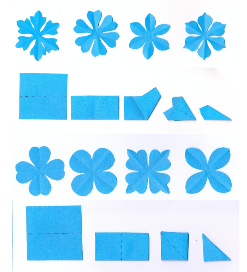 9. Какими должны быть цветы по размеру: одинаковыми, разными, почему?8. Принятие активной сознательной позиции «мастера». Метод мозгового штурма: дети предлагают модели, форму, идёт анализ и отбор лучших образцов.Возникшие трудности по ходу действия:как подготовить пластиковую бутылку, стаканчик к работе;как перевести на пластик шаблон цветка;как скрепить детали между собой;из чего сделать сердцевину цветка;как прикрепить сердцевину цветка к основе;из чего лучше делать цветы: из пластиковых бутылок или стаканчиков?Выводы появлялись и фиксировались по ходу действия. Чтобы подготовить стаканчик или бутылку к работе, необходимо канцелярским ножом сделать надрез, пропустить ножницы внутрь, срезать верх и низ. Получится отличная пластинка для изготовления цветов.Ручка и карандаш оставляют слабый след, фломастер – пачкает руки. Можно воспользоваться канцелярскими скрепками.Детали между собой хорошо скрепляются двойным скотчем.Для сердцевины можно использовать упаковки от цветов и т.д, но лучше всего смотрится утеплитель и яркие декорированные пуговицы.Сначала приклеить на двусторонний скотч, затем прошить нитками.Цветы лучше делать из пластиковых стаканчиков: они мягкие и хорошо режутся ножницами.Вывод. Пластиковые стаканчики – отличный материал для наших цветов, он доступен в любом количестве, не требует дополнительных средств, цветы, выполненные из пластика, будут хранится долго. 9. Вывод: цветы должны быть разных диаметров, т.к. в природе не бывает, что цветы растут сразу одного диаметра: чем выше цветок, тем он мельче.Закреплениематериала. 3 мин.проверить умение применять новые знаниясловесныйКакую задачу ставили?Удалось ли решить поставленную задачу?Каким способом?Как получили результат?Выставка работ: анализ готовых практических работ; отметить наиболее удачные работы; обсуждение затруднений, возникших в процессе работы.Рефлексия.3 мин.создание позитивных эмоций от проделанной работысловесныйБлагодарность всем за отличный результат работы. Заверши фразу:Сегодня я узнала…Мне было интересно…Я поняла, что…Я не знала, как…, но…Мне было трудно…, потому что….Теперь я могу… Я знаю, как…Я могу поделиться, как…Итоги занятия. д/з. 1 мин.обсудить домашнее заданиесловесныйСогласование домашнего задания.Принятие домашнего задания: принести пластиковые стаканчики к следующему занятию.